TYRANNOSAURUS REX(KRÁLOVSKÝ TYRANSKÝ JEŠTĚR)DOBA: DRUHOHORY, PŘED 67 – 65 MIL. LETNALEZIŠTĚ: USA, KANADAPOTRAVA: MASOŽRAVECVELIKOST: DÉLKA 12 mKRÁL DINOSAURŮ, TO JSEM JÁ! MUSÍM ALE PŘIZNAT, ŽE ZA SVOU POPULARITU VDĚČÍM FILMOVÉ ROLI V JURSKÉM PARKU. I PŘESTO BYL MÁLOKTERÝ DINOSAURUS ZNÁMÝ A SLAVNÝ JAKO JÁ. MOŽNÁ JE TO TÍM, ŽE JSEM PATŘIL VE SVÉ DOBĚ K NEJVÍCE STRAŠLIVÝM DRUHŮM, A MOŽNÁ I PROTO, ŽE NÁS BĚHALO PO ZEMI OPRAVDU HODNĚ. KAŽDOPÁDNĚ TYRANNOSAURUS REX JE JEDEN Z NEJNEBEZPEČNĚJŠÍCH A NEJMOHUTNĚJŠÍCH PREDÁTORŮ DRUHOHOR. 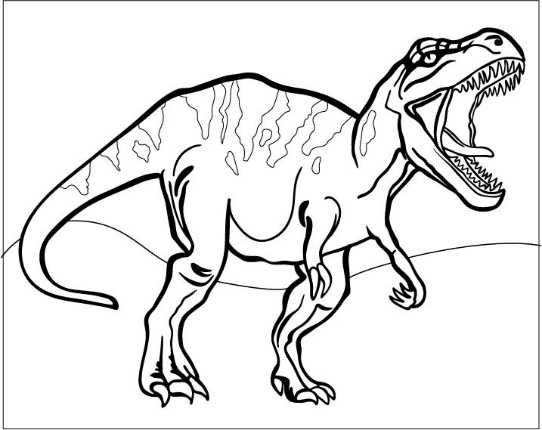 